MARTIN LUTHER – GERMAN – BORN IN SAXONY IN 1483Studied law                   Caught in a                 Swears to devote                                        storm                           life to God – so                                                                             becomes a monk              Dad angry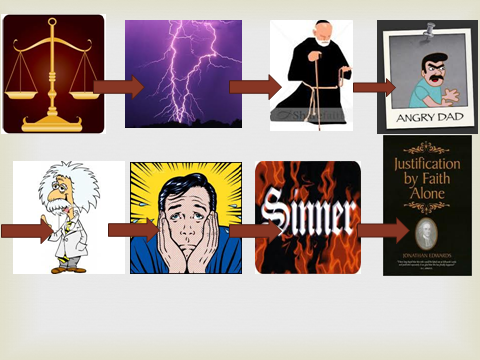 Became Prof of              Worried he was                       Disagreed with PAINS.                       Theology at                     a sinner & what                      Believed in Justification by Wittenberg                     might happen when               Faith Alone i.e., only faith                                          he died.                                     needed to get into heaven –                                                                                             not faith plus good                                                                                             works or buying indulgences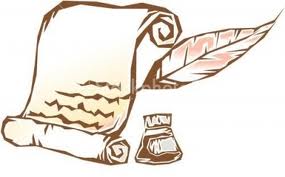 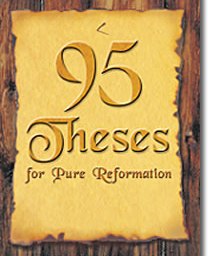 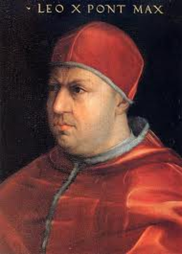 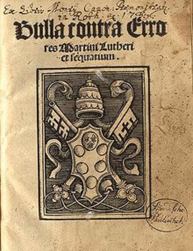 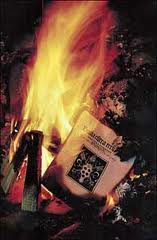 Wrote letter to         Nailed to wall        Pope not pleased       Pope sends Papal       Luther refuses &Bishop                        of Wittenberg        His representative     Bull ordering                burns Papal Bullcomplaining              Castle Church -      is sent to debate        Luther to recant in      in publicre PAINS -                  copies made on     Luther’s ideas             60 days or beletter ignored           new printing           at Liepzig                     excommunicated                                    press - spread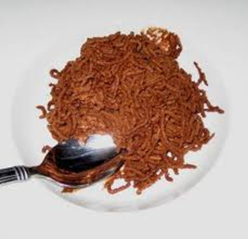 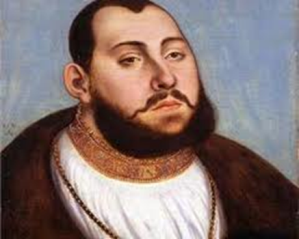 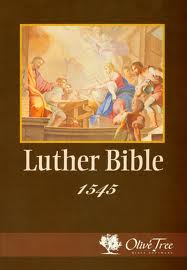 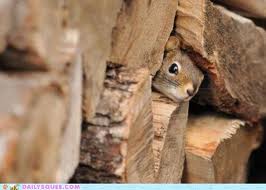 Called to Diet of          Frederick the Wise             Here, he translates      Finally safe to come out of Worms – asked to       kidnaps him and keeps      New Testament           hiding.Took charge of religiousRecant – refuses –      him safe at Wartburg          into German                changes in Germany – His       Declared an outlaw    Castle                                                                            followers grew – called                                                                                                                              Lutherans – other Princes and   The Diet of Worms						          states adopted his ideas - was a meeting of 						          wife = Catherine von Bora	German Princes, Charles V				                        6 children - continues to 	 Luther                                                                                                                  write pamphlet                    	